Informatīvs materiāls par vilku un lūšu pēdu nospiedumiem.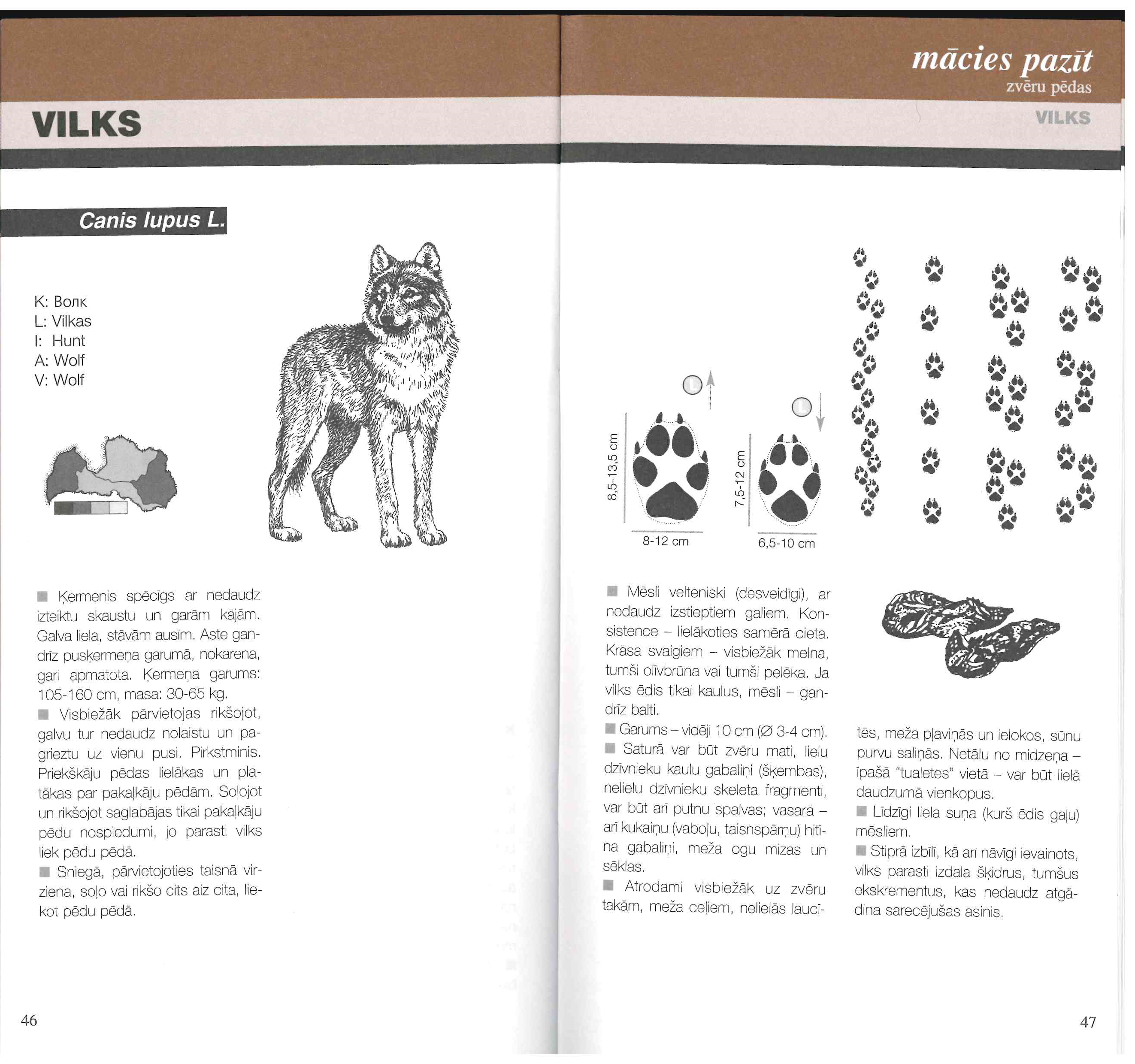 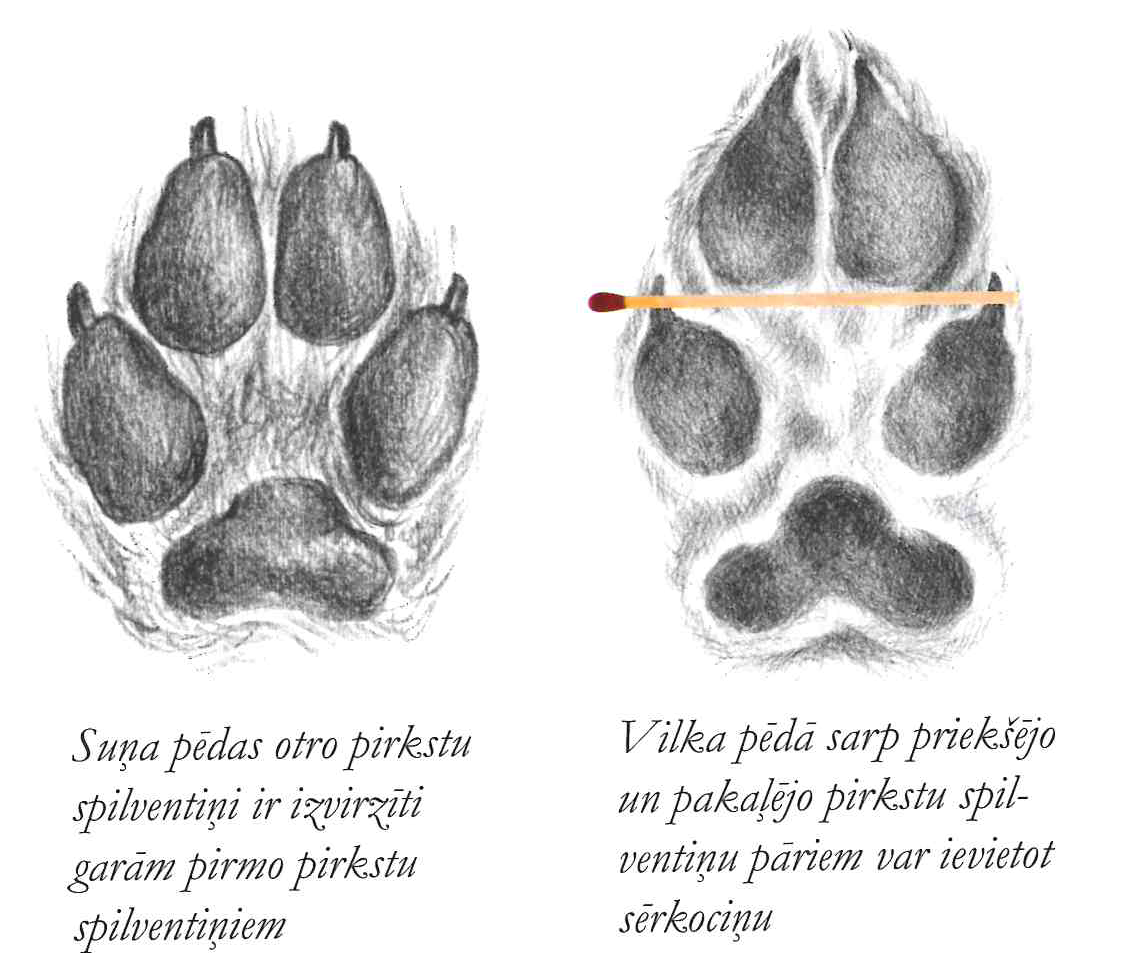 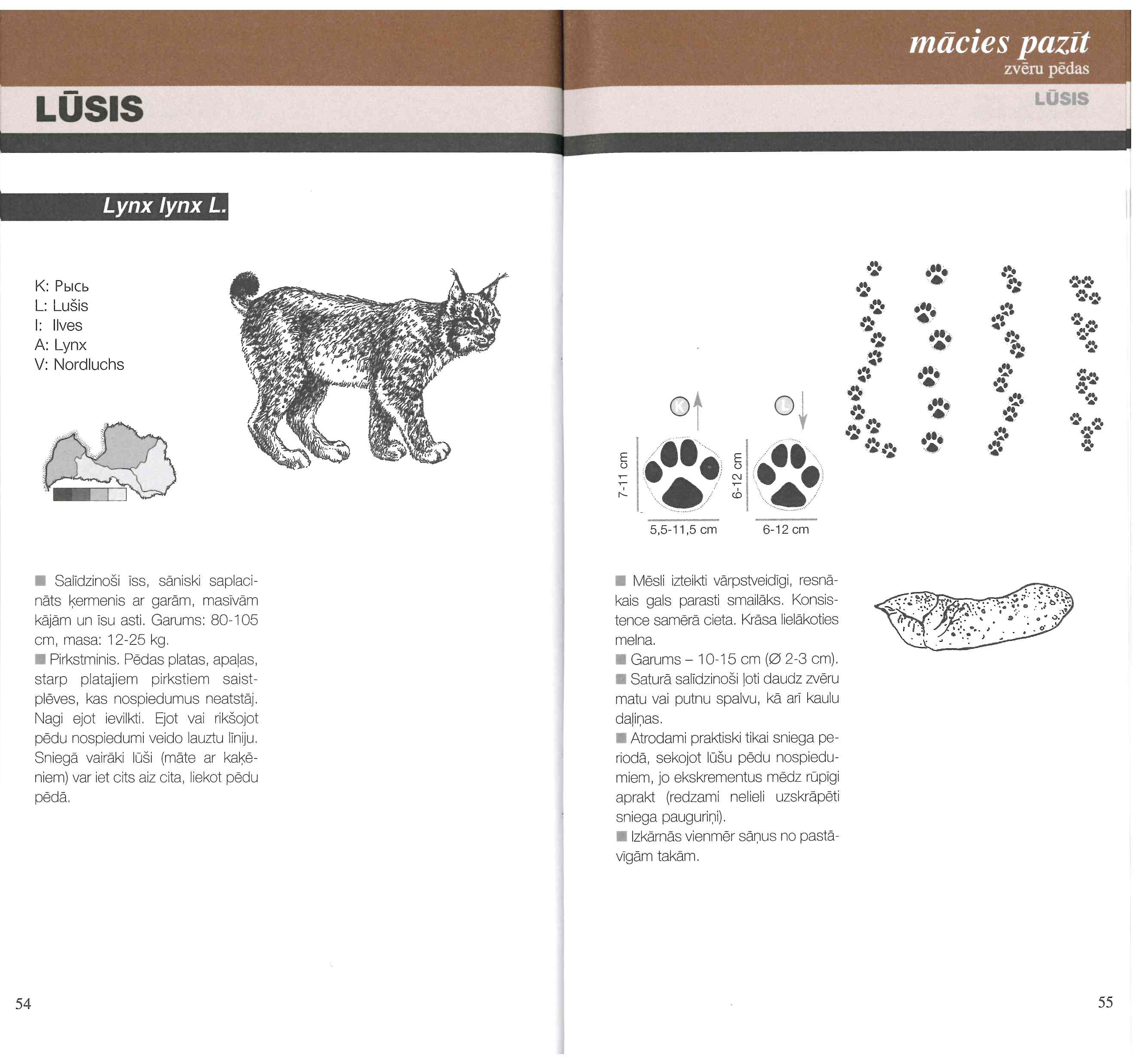 